КАЛЕНДАРНО-ТЕМАТИЧЕСКОЕ ПЛАНИРОВАНИЕ                     ПРОХОЖДЕНИЯ  ПРЕДМЕТА «ТЕХНОЛОГИЯ» В 5 КЛАССАХ.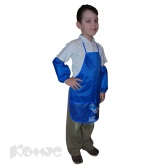 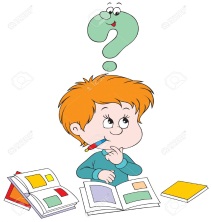 Календарно тематическое планированиесоставил учитель технологииНУРЕЕВ  В. А.№ УРОКА№ УРОКАТ Е М А      У Р О К АКол-во часовКол-во часовКол-во часовД О М А Ш Н Е ЕЗ А Д А Н И ЕДАТА ПРОВЕДЕНИЯДАТА ПРОВЕДЕНИЯДАТА ПРОВЕДЕНИЯ№ УРОКА№ УРОКАТ Е М А      У Р О К АКол-во часовКол-во часовКол-во часовД О М А Ш Н Е ЕЗ А Д А Н И Е5 «А, Б»5 «В»5 «Г»1.1.2.3.3.3.4.5.6.7.Технология обработки древесины. Элементы машиноведения ( 30ч)Технология обработки древесины. Элементы машиноведения ( 30ч)Технология обработки древесины. Элементы машиноведения ( 30ч)Технология обработки древесины. Элементы машиноведения ( 30ч)Технология обработки древесины. Элементы машиноведения ( 30ч)Технология обработки древесины. Элементы машиноведения ( 30ч)Технология обработки древесины. Элементы машиноведения ( 30ч)Технология обработки древесины. Элементы машиноведения ( 30ч)Технология обработки древесины. Элементы машиноведения ( 30ч)Технология обработки древесины. Элементы машиноведения ( 30ч)1Вводное занятие. Т.Б. при ручной обработки древесины.Вводное занятие. Т.Б. при ручной обработки древесины.Вводное занятие. Т.Б. при ручной обработки древесины.1Учебник §1- 2                                       Ответы на вопросыУчебник §1- 2                                       Ответы на вопросы5.09.16.6.09.7.09.2Оборудование рабочего места для ручной обработки древесиныОборудование рабочего места для ручной обработки древесиныОборудование рабочего места для ручной обработки древесины1Учебник §5. Ответы на вопросы.  Учебник §5. Ответы на вопросы.  5.09.6.09.7.09.3Древесина как природный конструкционный материалДревесина как природный конструкционный материалДревесина как природный конструкционный материал1Учебник §3. Ответы на вопросы.                  Учебник §3. Ответы на вопросы.                  12.09.13.0914.094Практическая работа № 1 «Древесина как природный конструкционный материал». ТестПрактическая работа № 1 «Древесина как природный конструкционный материал». ТестПрактическая работа № 1 «Древесина как природный конструкционный материал». Тест1Учебник §3. Ответы на вопросы.                  Учебник §3. Ответы на вопросы.                  12.09.13.09.14.09.5Древесные материалы.    ПиломатериалыДревесные материалы.    ПиломатериалыДревесные материалы.    Пиломатериалы1Учебник §3. Ответы на вопросы.Учебник §3. Ответы на вопросы.19.09.20.0921.096Практическая работа № 2 «Древесные материалы. Пиломатериалы ». ТестПрактическая работа № 2 «Древесные материалы. Пиломатериалы ». ТестПрактическая работа № 2 «Древесные материалы. Пиломатериалы ». Тест1Учебник §3. Ответы на вопросы.Учебник §3. Ответы на вопросы.19.09.20.0921.097Графическое изображение деталей из древесины.Графическое изображение деталей из древесины.Графическое изображение деталей из древесины.1Учебник §.4 Ответы на вопросы.Учебник §.4 Ответы на вопросы.26.09.27.0928.098Практическая работа № 3 «Зарисовка эскиза детали.  Чтение чертежа детали».Практическая работа № 3 «Зарисовка эскиза детали.  Чтение чертежа детали».Практическая работа № 3 «Зарисовка эскиза детали.  Чтение чертежа детали».1Учебник §.4 Ответы на вопросы.Учебник §.4 Ответы на вопросы.26.09.1627.09.28.09.9Этапы создания изделий из древесины. Технологическая картаЭтапы создания изделий из древесины. Технологическая картаЭтапы создания изделий из древесины. Технологическая карта1Учебник §6  Ответы на вопросы.Учебник §6  Ответы на вопросы.3.10.4.10.5.10.10Практическая работа № 4 «Составить технологическую карту».Практическая работа № 4 «Составить технологическую карту».Практическая работа № 4 «Составить технологическую карту».1Учебник §6  Ответы на вопросы.Учебник §6  Ответы на вопросы.3.10.4.10.5.10.11Разметка заготовок из древесиныРазметка заготовок из древесиныРазметка заготовок из древесины1Учебник §7. Ответы  на вопросы.Учебник §7. Ответы  на вопросы.10.10.11.1012.1012Практическая работа № 5 «Разметка заготовки по чертежу».Практическая работа № 5 «Разметка заготовки по чертежу».Практическая работа № 5 «Разметка заготовки по чертежу».1Учебник §7. Ответы  на вопросы.Учебник §7. Ответы  на вопросы.10.10.11.1012.1013Пиление столярной ножовкойПиление столярной ножовкойПиление столярной ножовкой1Учебник § 8. Ответы на вопросы.Учебник § 8. Ответы на вопросы.17.10.18.1019.1014Практическая работа № 6 «Пиление столярной ножовкой». Контроль качества выполненных операций.Практическая работа № 6 «Пиление столярной ножовкой». Контроль качества выполненных операций.Практическая работа № 6 «Пиление столярной ножовкой». Контроль качества выполненных операций.1Учебник § 8. Ответы на вопросы.Учебник § 8. Ответы на вопросы.17.10.18.1019.1015Строгание древесиныСтрогание древесиныСтрогание древесины1Учебник § 9. Ответы на вопросы. Учебник § 9. Ответы на вопросы. 24.10.25.1026.1016Практическая работа № 7 «Строгание заготовки». Контроль качества выполненных операций.Практическая работа № 7 «Строгание заготовки». Контроль качества выполненных операций.Практическая работа № 7 «Строгание заготовки». Контроль качества выполненных операций.1Учебник § 9. Ответы на вопросы. Учебник § 9. Ответы на вопросы. 24.10.25.1026.1017Сверление отверстийСверление отверстийСверление отверстий1Учебник §10. Ответы на вопросы.                              Учебник §10. Ответы на вопросы.                              14.11.15.119.11.18Практическая работа № 8«Сверление отверстий в заготовках».Практическая работа № 8«Сверление отверстий в заготовках».Практическая работа № 8«Сверление отверстий в заготовках».1Учебник §10. Ответы на вопросы.                              Учебник §10. Ответы на вопросы.                              14.11.15.119.11.19Соединение  деталей гвоздями и шурупамиСоединение  деталей гвоздями и шурупамиСоединение  деталей гвоздями и шурупами1Учебник §§11, 12. Ответы на вопросы.                     Учебник §§11, 12. Ответы на вопросы.                     21.11.22.1116.1120Практическая работа № 9 «Соединение деталей гвоздями и шурупами ». Контроль качестваПрактическая работа № 9 «Соединение деталей гвоздями и шурупами ». Контроль качестваПрактическая работа № 9 «Соединение деталей гвоздями и шурупами ». Контроль качества1Учебник §§11, 12. Ответы на вопросы.                     Учебник §§11, 12. Ответы на вопросы.                     21.11.22.1116.1121Склеивание изделий из древесины. Склеивание изделий из древесины. Склеивание изделий из древесины. 1Учебник §13. Ответы на вопросы.Учебник §13. Ответы на вопросы.28.11.29.1123.1122Практическая работа № 10  «Склеивание изделий из древесины». Контроль качестваПрактическая работа № 10  «Склеивание изделий из древесины». Контроль качестваПрактическая работа № 10  «Склеивание изделий из древесины». Контроль качества1Учебник §13. Ответы на вопросы.Учебник §13. Ответы на вопросы.28.11.29.1123.1123Зачистка изделий из древесиныЗачистка изделий из древесиныЗачистка изделий из древесины1Учебник §14. Ответы на вопросы.Учебник §14. Ответы на вопросы.5.12.6.12.30.1124Практическая работа № 11 «Зачистка изделий из древесины». Контроль качестваПрактическая работа № 11 «Зачистка изделий из древесины». Контроль качестваПрактическая работа № 11 «Зачистка изделий из древесины». Контроль качества1Учебник §14. Ответы на вопросы.Учебник §14. Ответы на вопросы.5.12.6.12.30.1125Выжигание по древесинеВыжигание по древесинеВыжигание по древесине1Учебник §17. Ответы на вопросы.Учебник §17. Ответы на вопросы.12.12.13.127.12.26Практическая работа № 12 «Выжигание по древесине».Практическая работа № 12 «Выжигание по древесине».Практическая работа № 12 «Выжигание по древесине».1Учебник §17. Ответы на вопросы.Учебник §17. Ответы на вопросы.12.12.13.127.12.27Выпиливание лобзикомВыпиливание лобзикомВыпиливание лобзиком1Учебник §16. Ответы на вопросы.Контроль качестваУчебник §16. Ответы на вопросы.Контроль качества19.12.20.1214.1228Практическая работа № 13 «Выжигание по древесине». «Выпиливание лобзиком». Контроль качестваПрактическая работа № 13 «Выжигание по древесине». «Выпиливание лобзиком». Контроль качестваПрактическая работа № 13 «Выжигание по древесине». «Выпиливание лобзиком». Контроль качества1Учебник §16. Ответы на вопросы.Контроль качестваУчебник §16. Ответы на вопросы.Контроль качества19.12.20.1214.121.2.2.2.3.4.4.5.6.7.29Защитная и декоративная отделка изделияЗащитная и декоративная отделка изделияЗащитная и декоративная отделка изделия1Учебник §15. Ответы на вопросы.Учебник §15. Ответы на вопросы.  26.12.27.1221.1230Практическая работа № 14 «Выпиливание лобзиком».Практическая работа № 14 «Выпиливание лобзиком».Практическая работа № 14 «Выпиливание лобзиком».1Учебник §15. Ответы на вопросы.Учебник §15. Ответы на вопросы.  26.12.27.1221.12Технология обработки металлов. Элементы машиноведения(20ч.)Технология обработки металлов. Элементы машиноведения(20ч.)Технология обработки металлов. Элементы машиноведения(20ч.)Технология обработки металлов. Элементы машиноведения(20ч.)Технология обработки металлов. Элементы машиноведения(20ч.)Технология обработки металлов. Элементы машиноведения(20ч.)Технология обработки металлов. Элементы машиноведения(20ч.)Технология обработки металлов. Элементы машиноведения(20ч.)Технология обработки металлов. Элементы машиноведения(20ч.)Технология обработки металлов. Элементы машиноведения(20ч.)31Т.Б. при ручной обработке металлов. Понятие о механизме  и машинах.Т.Б. при ручной обработке металлов. Понятие о механизме  и машинах.Т.Б. при ручной обработке металлов. Понятие о механизме  и машинах.1Учебник §18. Ответы на вопросы. Учебник §18. Ответы на вопросы. 16.01.17.10.01.11.01.32Рабочее место для ручной обработки  металлаРабочее место для ручной обработки  металлаРабочее место для ручной обработки  металла1Учебник §20. Учебник §20. 16.01.10.0111.0133Тонколистовой металл и проволокаТонколистовой металл и проволокаТонколистовой металл и проволока1Учебник §19. Ответы на вопросы.Учебник §19. Ответы на вопросы.23.01.17.0118.0134Практическая работа № 16 «Распознавание видов металла».Практическая работа № 16 «Распознавание видов металла».Практическая работа № 16 «Распознавание видов металла».1Учебник §19. Ответы на вопросы.Учебник §19. Ответы на вопросы.23.01.17.0118.0135Графическое изображение деталей из тонколистового металла и проволоки.Графическое изображение деталей из тонколистового металла и проволоки.Графическое изображение деталей из тонколистового металла и проволоки.1Учебник §21. Ответы на вопросы. Учебник §21. Ответы на вопросы. 30.01.24.0125.0136Практическая работа № 17 «Терминологический диктант».Практическая работа № 17 «Терминологический диктант».Практическая работа № 17 «Терминологический диктант».1Учебник §21. Ответы на вопросы. Учебник §21. Ответы на вопросы. 30.01.24.0125.0137Правка заготовок из тонколистового металла  и проволокиПравка заготовок из тонколистового металла  и проволокиПравка заготовок из тонколистового металла  и проволоки1Учебник §§ 22,  23. Ответы на вопросы.    Учебник §§ 22,  23. Ответы на вопросы.    6.02.31.011.02.38Практическая работа № 18  «Правка заготовок из тонколистового металла  и проволоки».Практическая работа № 18  «Правка заготовок из тонколистового металла  и проволоки».Практическая работа № 18  «Правка заготовок из тонколистового металла  и проволоки».1Учебник §§ 22,  23. Ответы на вопросы.    Учебник §§ 22,  23. Ответы на вопросы.    6.02.31.011.02.39Разметка заготовок из тонколистового металла и проволокиРазметка заготовок из тонколистового металла и проволокиРазметка заготовок из тонколистового металла и проволоки1Учебник §24. Ответы на вопросы. Учебник §24. Ответы на вопросы. 13.02.7.02.8.02.40Практическая работа № 19 «Разметка заготовок из тонколистового металла и проволоки».   Практическая работа № 19 «Разметка заготовок из тонколистового металла и проволоки».   Практическая работа № 19 «Разметка заготовок из тонколистового металла и проволоки».   1Учебник §24. Ответы на вопросы. Учебник §24. Ответы на вопросы. 13.02.7.02.8.02.41Приёмы резания и зачистка деталей из тонколистового металла и проволокиПриёмы резания и зачистка деталей из тонколистового металла и проволокиПриёмы резания и зачистка деталей из тонколистового металла и проволоки1Учебник §§25,26. Ответы на вопросы. Учебник §§25,26. Ответы на вопросы. 20.02.14.0215.02 42Практическая работа № 20 «Резание  и  зачистка деталей из тонколистового металла и проволоки».Практическая работа № 20 «Резание  и  зачистка деталей из тонколистового металла и проволоки».Практическая работа № 20 «Резание  и  зачистка деталей из тонколистового металла и проволоки».1Учебник §§25,26. Ответы на вопросы. Учебник §§25,26. Ответы на вопросы. 20.02.14.0215.02 43Гибка  тонколистового металла и проволокиГибка  тонколистового металла и проволокиГибка  тонколистового металла и проволоки1Учебник §27. Ответы на вопросы.  Учебник §27. Ответы на вопросы.  27.02.21.0222.0244Практическая работа № 21 «Гибка  тонколистового металла и проволоки».Практическая работа № 21 «Гибка  тонколистового металла и проволоки».Практическая работа № 21 «Гибка  тонколистового металла и проволоки».1Учебник §27. Ответы на вопросы.  Учебник §27. Ответы на вопросы.  27.02.21.0222.0245Пробивание и сверление отверстийПробивание и сверление отверстийПробивание и сверление отверстий1Учебник §28. Ответы на вопросы. Учебник §28. Ответы на вопросы. 6.03.28.021.03.46Практическая работа № 22  «Пробивание и сверление отверстий».Практическая работа № 22  «Пробивание и сверление отверстий».Практическая работа № 22  «Пробивание и сверление отверстий».1Учебник §28. Ответы на вопросы. Учебник §28. Ответы на вопросы. 6.03.28.021.03.47Устройство сверлильного станка и приемы работы на немУстройство сверлильного станка и приемы работы на немУстройство сверлильного станка и приемы работы на нем1Учебник §29. Ответы на вопросы. Учебник §29. Ответы на вопросы. 13.03.7.03.15.0348Практическая работа № 23 «Изучение устройства сверлильного станка».Практическая работа № 23 «Изучение устройства сверлильного станка».Практическая работа № 23 «Изучение устройства сверлильного станка».1Учебник §29. Ответы на вопросы. Учебник §29. Ответы на вопросы. 13.03.7.03.15.0349Соединение деталей из тонколистового металла. Отделка изделий из металла, проволоки и пластмассы.Соединение деталей из тонколистового металла. Отделка изделий из металла, проволоки и пластмассы.Соединение деталей из тонколистового металла. Отделка изделий из металла, проволоки и пластмассы.1Учебник §§30,31 Ответы на вопросы. Учебник §§30,31 Ответы на вопросы. 20.03.14.0522.0350Практическая работа № 24 «Соединение деталей из тонколистового металла».Практическая работа № 24 «Соединение деталей из тонколистового металла».Практическая работа № 24 «Соединение деталей из тонколистового металла».1Учебник §§30,31 Ответы на вопросы. Учебник §§30,31 Ответы на вопросы. 20.03.14.0522.03К у л ь т у р а   д о м а (6 ч.)К у л ь т у р а   д о м а (6 ч.)К у л ь т у р а   д о м а (6 ч.)К у л ь т у р а   д о м а (6 ч.)К у л ь т у р а   д о м а (6 ч.)К у л ь т у р а   д о м а (6 ч.)К у л ь т у р а   д о м а (6 ч.)К у л ь т у р а   д о м а (6 ч.)51Интерьер домаИнтерьер домаИнтерьер дома1Учебник §32. Ответы на вопросы.                             Учебник §32. Ответы на вопросы.                             3.04.21.045.04.52Практическая работа № 25 «Интерьер дома». Тематическая тестовая работаПрактическая работа № 25 «Интерьер дома». Тематическая тестовая работаПрактическая работа № 25 «Интерьер дома». Тематическая тестовая работа1Учебник §32. Ответы на вопросы.                             Учебник §32. Ответы на вопросы.                             3.04.21.045.04.53Эстетика и экология жилищаЭстетика и экология жилищаЭстетика и экология жилища1Учебник §33.   Ответы на вопросы.Учебник §33.   Ответы на вопросы.10.04.4.04.12.0454Практическая работа № 26 «Эстетика и экология жилища». Тематическая тестовая работаПрактическая работа № 26 «Эстетика и экология жилища». Тематическая тестовая работаПрактическая работа № 26 «Эстетика и экология жилища». Тематическая тестовая работа1Учебник §33.   Ответы на вопросы.Учебник §33.   Ответы на вопросы.10.04.4.04.12.0455Уход за жилым помещением, обувью,  одеждой и книгамиУход за жилым помещением, обувью,  одеждой и книгамиУход за жилым помещением, обувью,  одеждой и книгами1Учебник §34.  Ответы на вопросы.                    Учебник §34.  Ответы на вопросы.                    17.04.11.0419.0456Практическая работа № 27 «Разработка предмета интерьера».Практическая работа № 27 «Разработка предмета интерьера».Практическая работа № 27 «Разработка предмета интерьера».1Учебник §34.  Ответы на вопросы.                    Учебник §34.  Ответы на вопросы.                    17.04.11.0419.04И н ф о р м а ц и о н н ы е   т е х н о л о г и и.(4 ч.)И н ф о р м а ц и о н н ы е   т е х н о л о г и и.(4 ч.)И н ф о р м а ц и о н н ы е   т е х н о л о г и и.(4 ч.)И н ф о р м а ц и о н н ы е   т е х н о л о г и и.(4 ч.)И н ф о р м а ц и о н н ы е   т е х н о л о г и и.(4 ч.)И н ф о р м а ц и о н н ы е   т е х н о л о г и и.(4 ч.)И н ф о р м а ц и о н н ы е   т е х н о л о г и и.(4 ч.)И н ф о р м а ц и о н н ы е   т е х н о л о г и и.(4 ч.)И н ф о р м а ц и о н н ы е   т е х н о л о г и и.(4 ч.)И н ф о р м а ц и о н н ы е   т е х н о л о г и и.(4 ч.)57Практическая работа № 28 «Итоговый контроль качества знаний». Промежуточная аттестацияПрактическая работа № 28 «Итоговый контроль качества знаний». Промежуточная аттестацияПрактическая работа № 28 «Итоговый контроль качества знаний». Промежуточная аттестация1«Выполнение рисунка».«Выполнение рисунка».24.04.18.0426.0458Графический редактор Microsoft Paint Практическая работа № 29 «Выполнение рисунка или эскиза с помощью компьютера».Графический редактор Microsoft Paint Практическая работа № 29 «Выполнение рисунка или эскиза с помощью компьютера».Графический редактор Microsoft Paint Практическая работа № 29 «Выполнение рисунка или эскиза с помощью компьютера».1«Выполнение рисунка».«Выполнение рисунка».24.04.18.0426.0459Текстовый редактор Microsoft WordPad.  Калькулятор.Текстовый редактор Microsoft WordPad.  Калькулятор.Текстовый редактор Microsoft WordPad.  Калькулятор.1Ответы на вопросы. Набор текста. Ответы на вопросы. Набор текста. 8.05.25.043.05.60Практическая работа № 30 «Оформление титульного листа реферата. Выполнение расчёта». Работа с калькулятором.Практическая работа № 30 «Оформление титульного листа реферата. Выполнение расчёта». Работа с калькулятором.Практическая работа № 30 «Оформление титульного листа реферата. Выполнение расчёта». Работа с калькулятором.1Ответы на вопросы. Набор текста. Ответы на вопросы. Набор текста. 8.05.25.043.05.Проектная деятельность  (6 ч.)Проектная деятельность  (6 ч.)Проектная деятельность  (6 ч.)Проектная деятельность  (6 ч.)Проектная деятельность  (6 ч.)Проектная деятельность  (6 ч.)Проектная деятельность  (6 ч.)Проектная деятельность  (6 ч.)Проектная деятельность  (6 ч.)Проектная деятельность  (6 ч.)61Творческий проект. Этапы выполнения творческого проектаТворческий проект. Этапы выполнения творческого проектаТворческий проект. Этапы выполнения творческого проекта1Учебник §41. Выполнение творческого проектаУчебник §41. Выполнение творческого проекта15.05.16.0510.0562Практическая работа № 31 Изготовление и оформление творческого проекта.Практическая работа № 31 Изготовление и оформление творческого проекта.Практическая работа № 31 Изготовление и оформление творческого проекта.1Учебник §41. Выполнение творческого проектаУчебник §41. Выполнение творческого проекта15.05.16.0510.0563- 64Изготовление и защита творческого проекта.Изготовление и защита творческого проекта.Изготовление и защита творческого проекта.2Выполнение творческого проектаВыполнение творческого проекта22.0523.0517.0565 -66Изготовление и защита творческого проекта.Изготовление и защита творческого проекта.Изготовление и защита творческого проекта.2Выполнение творческого проектаВыполнение творческого проекта24.0567 -68Изготовление и защита творческого проекта.Изготовление и защита творческого проекта.Изготовление и защита творческого проекта.2Всего по учебному плану:Всего по учебному плану:Всего по учебному плану:   68 ч68 ч68 чФактически по плану:Фактически по плану:Фактически по плану:64 ч64 ч66 чСОГЛАСОВАНОПротокол заседания МС  МБОУ СОШ № 7от _____ августа 2016 года №_______ _______________________Подпись руководителя МССОГЛАСОВАНОЗаместитель директора по УВР______________________             Подпись ______ августа  2016 года